Sales ManagementJune 2022 ExaminationQ1. Sales  organizations  should  be  adaptable  to  changing  circumstances  and  emerging marketing environment, failing which the structure as well as process will become redundant. Explain the above proposition with examples of two Indian organizations by explaining their evolution over different periods of time.         (10 Marks)Answer 1.IntroductionThe current workplace institutional framework, especially in the kingdom's military burgeoning service financial system, is primarily the outcome of the Western-type implementation in India in the 1990s with infrequent regard for neighborhood demands. Even though this predicament has changed over time, it's been typically driven by financial and enterprise transformation instead of needs or separate pastimes in Indian cultural businesses. Sectors,’s leading firm has increased from fabric and polypropylene (pp. a company inside the incorporated associate of electricity, Its Half solved onlyBuy Complete from our online storehttps://nmimsassignment.com/online-buy-2/NMIMS Fully solved assignment available for session June 2022,your last date is 29th May 2022.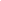 Lowest price guarantee with quality.Charges INR 199 only per assignment. For more information you can get via mail or Whats app also
Mail id is aapkieducation@gmail.comOur website www.aapkieducation.comAfter mail, we will reply you instant or maximum1 hour.Otherwise you can also contact on ourwhatsapp no 8791490301.Contact no is +91 87-55555-879Q2. Bob Jones, sales manager for Steelhouse Industries, a manufacturer and marketer of heavy-duty industrial construction equipment has just finished evaluating several sales candidates for a vacant position. He has narrowed the list to two candidates that stand out. Both Russ and Susan meet the job qualification. In fact, on paper Susan appears to be a stronger candidate, having nearly twice as much industry-related sales experience as Russ. Bob, however, believes that the construction industry is a man’s world. He fears that many of Steelhouse’s customers (and even its own employees) may not respect  a  women  sales  person.  Thus,  even  though  Susan  appears  to  be  the  most qualified for the position, Bob is leaning towards hiring Russ. What should Bob do and why?  (10 Marks)Answer 2.IntroductionIt has already been stated that women have a function to play in the creation zone and that they will be capable of creating successful careers in it. Moreover, functioning in this career is challenging due to hurdles such as gender-primarily based inequality, the harsh running environment of a creative web page, a loss of suitable records about the industry itself, and a shortage of effective woman position models in production. Everything seeks to spark a discussion on how to clear up the underrepresented presence of women in development and the Q3a. The new marketing strategy of Steel Tubes Limited (STL) focuses on selling CEW (cold drawn electric welded) tubes more than ERW (Electric Resistance Welded) tubes. This marketing strategy was implemented to address very low profits of the company and improve profitability. Recommend an appropriate sales quota system and substantiate your recommendation.   (5 Marks)Answer 3a.IntroductionSteel tubes limited company sells its products using a particular marketing method. The corporation sells bloodless drawn electric tubes and electric resistance welded tubes. The company sells that merchandise with the aid of adopting particular plans. The company's primary Q3b. As a Regional Sale Manager (North) of a shoe company, you have decided to promote one of the salespersons as a branch manager for a new branch at Karnal in Haryana. What kind of training would you conduct for this salesperson?  (5 Marks)Answer 3b.IntroductionAn earnings rep can be a top performer. But they lack the talents required to fulfill an earnings supervisor's jobs and duties efficiently. Furthermore, a new profits leader is woefully unprepared without the proper education and capacity development management.